PressemitteilungErste Hausanschlüsse in der Probstei aktiviertGemeinde Lutterbek geht ans GlasfasernetzWirtschaftsminister Buchholz betont Wichtigkeit des GlasfaserausbausKiel, 21.02.2022 – Mit großen Schritten ist der Glasfaserausbau in der Region Probstei vorangegangen und so können bereits die ersten großen Erfolge gefeiert werden. Nach knapp einem Jahr Bauzeit sind jetzt die ersten Hausanschlüsse in der Gemeinde Lutterbek an das Glasfasernetz angeschlossen worden und die Kund:innen können die Vorzüge des schnellen Internets genießen. Dieser „historische Moment“, wie Herr Wolf Mönkemeier vom Breitbandzweckverband Probstei diesen Tag bezeichnete, wurde in kleiner Runde zelebriert. Vertreter der ausführenden Firmen Pohl GmbH und Westenergie AG sowie deren Subunternehmer Krafteam GmbH und Citrus Solutions GmbH waren geladen, ebenso wie Vertreter des Planungsbüros MRK Media AG und des Betreibers, der TNG Stadtnetz GmbH. Geladen war auch Schleswig-Holsteins Wirtschaftsminister Dr. Bernd Buchholz, der festhielt: „Dies ist ein wichtiger Punkt, der hier heute stattfindet, auf dem Weg das ganze Land an das Glasfasernetz anzuschließen. Die Glasfasernetze, mit ihrem wichtigen Infrastruktursystem, sind ein wichtiges Investment in die Möglichkeiten der Zukunft. Mit bereits über 58% glasfaserfähiger Haushalte steht Schleswig-Holstein im bundesweiten Vergleich an der Spitze auf dem Weg zu einer flächendeckenden Versorgung.“Als eine der ersten erhielt Familie Willms ihren Glasfaseranschluss und surft nun über TNG mit 500 Mbit/s im Internet statt mit nur 6 Mbit/s beim vorherigen Kupferanbieter. „Mit Home-Schooling und Home-Office ist das eine immense Erleichterung“, sagte Herr Willms. Auch sonst macht der Ausbau weiter Fortschritte, sodass mit einem Abschluss des Gesamtprojekts ist im Sommer 2022 zu rechnen. Dann sind die über 4.200 Haushalte, die sich in der Probstei im Gebiet des Breitbandzweckverbands für den zukunftssicheren Glasfaseranschluss entschieden haben an das Netz angeschlossen. Informationen zur TNG Stadtnetz GmbH
Mit der Erfahrung aus über 25 Jahren als IT- und Telekommunikationsanbieter sind die Kernkompetenzen der TNG Stadtnetz GmbH Telekommunikation, Glasfaserausbau, IT-Systemberatung, Softwareentwicklung und Rechenzentrumsdienstleistungen. Der Fokus liegt dabei auf der Zufriedenheit von Kund:innen, Partner:innen und Mitarbeiter:innen und darauf, ein Unternehmen zu schaffen, bei dem man selbst gern Kund:in ist.Was als IT-StartUp zweier Studenten in Kiel begann, ist mittlerweile ein dynamisch wachsendes Unternehmen, welches 2004 zum regionalen Telekommunikationsunternehmen wurde und seit 2013 den Glasfaserausbau in Deutschland mit vorantreibt. In diesem Zuge hat sich unter dem TNG-Dach ein Zusammenschluss hochspezialisierter Teilbereiche entwickelt, so dass von Vermarktung und Planung über Tiefbau und Glasfasermontage bis hin zum Betrieb alle Phasen des Glasfasernetzausbaus abgebildet werden können.Das Angebot umfasst dabei Telefon, VDSL- und Glasfaseranschlüsse sowie Mobilfunk und TV. Darüber hinaus ermöglichen die IT-Lösungen unter der Marke ennit auch eine umfassende Versorgung für den Businessbereich.Rund 350 Mitarbeiter:innen arbeiten an den Standorten in Kiel, Felde und Hessen daran Menschen miteinander zu verbinden.TNG Stadtnetz GmbH 		Breitbandzweckverband Probstei		Amt Probstei		Bettina Büll			Wolf Mönkemeier				Sönke Körber	presse@tng.de			wolf.moenkemeier@gmx.de		Soenke.Koerber@amt-probstei.de 0431-7097-10			0160-908 903 83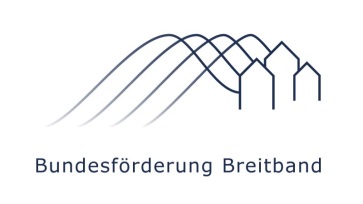 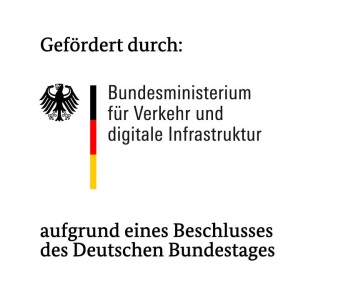 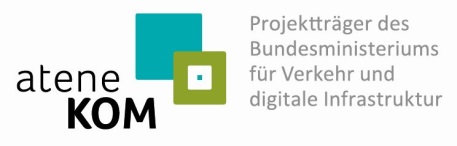 